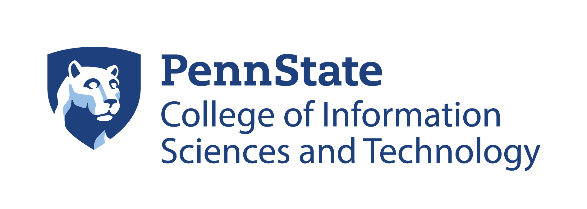 IST Audit Check – M.S. for Fall 2014 Cohort
Name:Adviser:*Traditional IST policy has been to limit this to 6 credits, you may take up to 6 additional credits at the 400-level with the prior approval of your adviser. M.S. Core Course Requirements: Total: 6 creditsSemesterIST 597C3 credits IST 5053 credits Research Methodology:
(Graduate level courses)Total: 6 creditsSemesterEnter selected course3 creditsEnter selected course3 credits THESIS OPTION
Specialty area – 12 credits
(Maximum 400-level credits: 6cr*)CreditsSemesterEnter selected course3 creditsEnter selected course3 credits Enter selected course3 creditsEnter selected course3 creditsPAPER OPTION
Specialty area – 12 credits
(Maximum 400-level credits: 6cr*)CreditsSemesterEnter selected course3 creditsEnter selected course3 credits Enter selected course3 creditsEnter selected course3 creditsTHESIS OPTION
Research Credits – 6 credits
(IST 600 – Thesis Research)Credit(s)SemesterIST 600IST 600IST 600PAPER OPTION
Research Topics – 6 credits
(IST 594 – Research Topics)Credit(s)SemesterIST 594IST 594IST 594